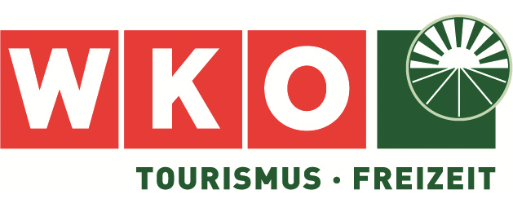 MUSTERDatenverarbeitungsverzeichnisnach Art 30 Abs 1 Datenschutz-Grundverordnung (DSGVO)[Verantwortlicher]Inhalt:StammdatenVerarbeitungsverfahren:(Unzutreffendes löschen, Fehlendes ergänzen.)HotelbuchungGastronomie / Food & BeverageRechnungswesenPersonalwesen / HumanKorrespondenzVideoüberwachung…………………………………………ÄnderungsverlaufStammfassung vom 		…………	.	Unterschrift:1.	Änderung vom 	………….	Unterschrift:2.	Änderung vom 	………….	Unterschrift:Dieses Dokument bezieht sich auf die ab 25.5.2018 in Österreich wirksame Rechtslage. Es wurde in Zusammenarbeit der Bundessparte Tourismus und Freizeitwirtschaft, des Fachverbands der Hotellerie und der Rechtsanwaltskanzlei MSP Law als unverbindliches Muster erstellt. Da Unternehmen sehr unterschiedlich arbeiten, muss dieses Dokument an die Gegebenheiten des Unternehmens angepasst werden. Es wird empfohlen, für diese Anpassung einen Rechtsberater beizuziehen. Eine Haftung der Urheber dieses Musters ist ausgeschlossen.StammdatenVerantwortlicher VerarbeiterHotelbetriebs GmbH &Co KG, FB-Nummer[Adresse][Telefon][Name des Geschäftsführers] (zuständig für Datenschutz gemäß Geschäftsordnung vom [……….]): […….]Datenschutzkoordinator [untersteht dem Geschäftsführer][Vorname Nachname][Funktion im Unternehmen][TelNr.][E-Mail]Weisungsfreier Datenschutzbeauftragter [soweit erforderlich][Vorname Nachname][Funktion im Unternehmen][TelNr.][E-Mail]Datenschutz-FolgenabschätzungEine Datenschutz-Folgenabschätzung wurdeo erstellt am ……………….o nicht erstellt, weil die Verarbeitungen kein hohes Risiko für die Rechte und Freiheiten natürlicher Personen zur Folgen haben. Insbesondere werden nicht eingesetzt:- neue Technologien mit hohem Risikopotenzial;- automatisiertes Profiling als Grundlage für Entscheidungsprozesse;- umfangreiche Verarbeitung sensibler Daten (Art 9 Abs 1 DSGVO);- systematische umfangreiche Überwachung öffentlich zugänglicher Bereiche (Videoüberwachung).(Zutreffendes ankreuzen oder ergänzen)HotelbuchungVerfahrenBezeichnung: 	Buchung von Zimmern und Dienstleistungen	Fachabteilung:	Frontoffice, Sales	Kontakt:	[Name des Abteilungsleiters]	ZweckbestimmungReservierung von Zimmern; Buchung und Abwicklung von sonstigen Hotelleistungen und	 Dienstleistungen (Spa, etc); Kundenbetreuung	Details zur DatenverarbeitungBetroffene Personen
(Unzutreffendes löschen, Fehlendes ergänzen.)Datenverwendung & Weitergabe
(Unzutreffendes löschen, Fehlendes ergänzen.)Verwendung internWeitergabe externDas Interesse des Verarbeiters an steuerlicher, rechtlicher und sonstiger Beratung überwiegt das Geheimhaltungsinteresse des Betroffenen, wenn die Empfänger zur Verschwiegenheit gegenüber Dritten gesetzlich oder vertraglich verpflichtet sind.Weitergabe DrittstaatenAuftragsverarbeiterFirma		[genauer Firmenname]	Adresse		[Postanschrift]		Kontaktperson	[Name, E-Mail, TelNr.]	Vertragsnummer				DatenkategorienPrivatkunden
(Unzutreffendes löschen, Fehlendes ergänzen.)Firmenkunden
(Unzutreffendes löschen, Fehlendes ergänzen.)Interessenten
(Unzutreffendes löschen, Fehlendes ergänzen.)Kontaktpersonen 
(Unzutreffendes löschen, Fehlendes ergänzen.)Technisch-organisatorische Maßnahmen (TOMs)Applikationen
(Unzutreffendes löschen, Fehlendes ergänzen.)Datenschutz durch Technologiegestaltung („privacy by design“) ist gewährleistet durch:Restriktive Zugriffsberechtigungen	Datenschutzfreundliche Applikationen (siehe User-Handbuch)	Verschlüsselung und Pseudonymisierung	Sonstiges:	(Zutreffendes ankreuzen oder ergänzen.)Datenschutz durch datenminimierende Voreinstellungen („privacy by default“) ist gewährleistet durch:Grundeinstellungen in der Buchungssoftware	Grundeinstellungen im Web-Portal	Sonstiges:	(Zutreffendes ankreuzen oder ergänzen.)Datensicherheit (Vertraulichkeit, Verfügbarkeit, Integrität)Elektronische VerarbeitungenVerschlüsselung sämtlicher Datenträger auf denen personenbezogene Daten gespeichert	 werden;	Verschlüsselung bei Übermittlungen an Auftragsverarbeiter oder Behörden;	Mehrstufige Systemsicherungen (B2D2T). Sämtliche Sicherungsdaten sind ebenfalls	 verschlüsselt und die Aufbewahrung der Archivbänder erfolgt georedundant,	Hohe Sicherungsmechanismen im Bereich der Netzwerktechnologie.	 Physisch getrennte Systeme für Gäste und Verwaltung	Regelmäßige Überprüfung der Maßnahmen durch den Datenschutzverantwortlichen und den	 Auftragsverarbeiter.	Sonstiges:	(Zutreffendes ankreuzen oder ergänzen.)Analoge Verarbeitungen Papierakten (Handakten) werden lediglich nach Aktenzahl und/oder Namen des Betroffenen	 und/oder chronologisch nach dem Datum des Geschäftsfalles abgelegt. Es liegt daher kein	 Dateisystem im Sinne der DSGVO vor.	Sonstiges:	(Zutreffendes ankreuzen oder ergänzen.)Methoden zur DatenlöschungElektronische Verarbeitungen Die eingesetzten Applikationen (allenfalls ergänzt durch spezielle Software-Tools wie zB Tealium) gewährleisten, dass sämtliche elektronisch erfasste Datenkategorien mit entsprechenden Tags versehen werden. Dadurch wird die automatische Löschung bzw. Anonymisierung einzelner Datenkategorien, nach Wegfall der Rechtsgrundlage zur Verarbeitung, ermöglicht.	Im Falle einer Löschung nach Betroffenenbegehren wird diese protokolliert und in die	 operativen Backups nachgezogen.	 Sonstiges:	(Zutreffendes ankreuzen oder ergänzen)Analoge VerarbeitungenDa kein strukturierter Zugriff auf Papierakten, zB in Form einer dezentralen Abfrage	 bestimmter personenbezogener Daten, möglich ist, ist eine langfristige Aufbewahrung zur	 Beweissicherung bis maximal 10 Jahre nach dem letzten Kontakt gerechtfertigt.	Sonstiges:	(Zutreffendes ankreuzen oder ergänzen.)ProfilingNein 	Ja, und zwar:	(Zutreffendes ankreuzen oder ergänzen.)EntscheidungsautomatisierungNein	Ja, und zwar:	(Zutreffendes ankreuzen oder ergänzen.)BetroffenenrechteInformation BetroffenerStandardformat: PDF	Sonstiges	(Zutreffendes ankreuzen oder ergänzen.)Art der Information des Betroffenen?E-Mail, wenn Anfrage per E-Mail, sonst per Post	Sonstiges:	(Zutreffendes ankreuzen oder ergänzen.)B. GASTRONOMIEVerfahrenBezeichnung:	Gastronomie/Food & Beverage	Fachabteilung:	Restaurant	Kontakt:	[Name des Abteilungsleiters]	ZweckbestimmungReservierung von Tischen im Restaurant, Buchung und Planung von Events, Bearbeitung von	 Kundenwünschen, Leistungsverrechnung	Details zur Datenverarbeitung Betroffene Personen
(Unzutreffendes löschen, Fehlendes ergänzen.)Datenverwendung & Weitergabe
(Unzutreffendes löschen, Fehlendes ergänzen.)Verwendung internWeitergabe externDas Interesse des Verarbeiters an steuerlicher, rechtlicher und sonstiger Beratung überwiegt das Geheimhaltungsinteresse des Betroffenen, wenn die Empfänger zur Verschwiegenheit gegenüber Dritten gesetzlich oder vertraglich verpflichtet sind.Weitergabe DrittstaatenNeinAuftragsverarbeiterFirma		[genauer Firmenname]	Adresse		[Postanschrift]		Kontaktperson	[Name, E-Mail, TelNr.]	Vertragsnummer				DatenkategorienGast im Haus
(Unzutreffendes löschen, Fehlendes ergänzen.)Gast extern
(Unzutreffendes löschen, Fehlendes ergänzen.)Firmenkunden
(Unzutreffendes löschen, Fehlendes ergänzen.)Interessenten
(Unzutreffendes löschen, Fehlendes ergänzen.)Kontaktpersonen
(Unzutreffendes löschen, Fehlendes ergänzen.)Technisch-organisatorische Maßnahmen (TOMs)Applikationen
(Unzutreffendes löschen, Fehlendes ergänzen.)Datenschutz durch Technologiegestaltung („privacy by design“) ist gewährleistet durch:Restriktive Zugriffsberechtigungen	Datenschutzfreundliche Applikationen (siehe User-Handbuch)	Verschlüsselung und Pseudonymisierung	Sonstiges:	(Zutreffendes ankreuzen oder ergänzen.)Datenschutz durch datenminimierende Voreinstellungen („privacy by default“) ist gewährleistet durch:Grundeinstellungen in der Buchungssoftware	Sonstiges:	(Zutreffendes ankreuzen oder ergänzen.)Datensicherheit (Vertraulichkeit, Verfügbarkeit, Integrität)Elektronische VerarbeitungenVerschlüsselung sämtlicher Datenträger auf denen personenbezogene Daten gespeichert	 werden;	Verschlüsselung bei Übermittlungen an Auftragsverarbeiter oder Behörden;	Mehrstufige Systemsicherungen (B2D2T). Sämtliche Sicherungsdaten sind ebenfalls	 verschlüsselt und die Aufbewahrung der Archivbänder erfolgt georedundant.	Hohe Sicherungsmechanismen im Bereich der Netzwerktechnologie. Physisch getrennte	 Systeme für Gäste und Verwaltung.	Regelmäßige Überprüfung der Maßnahmen durch den Datenschutzverantwortlichen und den	 Auftragsverarbeiter.	Sonstiges:	(Zutreffendes ankreuzen oder ergänzen.)Analoge VerarbeitungenPapierakten (Handakten) werden lediglich nach Aktenzahl und/oder Namen des Betroffenen	 und/oder chronologisch nach dem Datum des Geschäftsfalles abgelegt. Es liegt daher kein	 Dateisystem im Sinne der DSGVO vor.	Sonstiges:	(Zutreffendes ankreuzen oder ergänzen.)Methoden zur DatenlöschungElektronische VerarbeitungenDie eingesetzten Applikationen (allenfalls ergänzt durch spezielle Software-Tools wie zB Tealium) gewährleisten, dass sämtliche elektronisch erfasste Datenkategorien mit entsprechenden Tags versehen werden. Dadurch wird die automatische Löschung bzw. Anonymisierung einzelner Datenkategorien, nach Wegfall der Rechtsgrundlage zur Verarbeitung, ermöglicht.	Im Falle einer Löschung nach Betroffenenbegehren wird diese protokolliert und in die	 operativen Backups nachgezogen.	Sonstiges:	(Zutreffendes ankreuzen oder ergänzen.)Analoge VerarbeitungenDa kein strukturierter Zugriff auf Papierakten, zB in Form einer dezentralen Abfrage	 bestimmter personenbezogener Daten, möglich ist, ist eine langfristige Aufbewahrung zur	 Beweissicherung bis maximal 10 Jahre nach dem letzten Kontakt gerechtfertigt.	Sonstiges:	(Zutreffendes ankreuzen oder ergänzen.)ProfilingNein	Ja, und zwar:	(Zutreffendes ankreuzen oder ergänzen.)EntscheidungsautomatisierungNein	Ja, und zwar:	(Zutreffendes ankreuzen oder ergänzen.)BetroffenenrechteInformation BetroffenerStandardformat: PDF	Sonstiges:	(Zutreffendes ankreuzen oder ergänzen.)Art der Information des BetroffenenE-Mail, wenn Anfrage per E-Mail, sonst per Post	Sonstiges:	(Zutreffendes ankreuzen oder ergänzen.)C. RECHNUNGSWESENVerfahrenBezeichnung:	Rechnungswesen	Fachabteilung:	Verwaltung	Kontakt:	[Name des Abteilungsleiters]	ZweckbestimmungErfüllung der Aufgaben eines ordnungsgemäßen Rechnungswesens	Details zur Datenverarbeitung Betroffene Personen
(Unzutreffendes löschen, Fehlendes ergänzen.)Datenverwendung & Weitergabe
(Unzutreffendes löschen, Fehlendes ergänzen.)Verwendung internWeitergabe externDas Interesse des Verarbeiters an steuerlicher, rechtlicher und sonstiger Beratung überwiegt das Geheimhaltungsinteresse des Betroffenen, wenn die Empfänger zur Verschwiegenheit gegenüber Dritten gesetzlich oder vertraglich verpflichtet sind.Weitergabe DrittstaatenAuftragsverarbeiterFirma		Steuerberatungskanzlei ………….	Adresse		[Postanschrift]		Kontaktperson	[Name, E-Mail, TelNr.]	Vertragsnummer				DatenkategorienKunden
(Unzutreffendes löschen, Fehlendes ergänzen.)Lieferanten
(Unzutreffendes löschen, Fehlendes ergänzen.)Sonstige Geschäftspartner
(Unzutreffendes löschen, Fehlendes ergänzen.)Kontaktpersonen
(Unzutreffendes löschen, Fehlendes ergänzen.)Technisch-organisatorische Maßnahmen (TOMs)Applikationen
(Unzutreffendes löschen, Fehlendes ergänzen.)Datenschutz durch Technologiegestaltung („privacy by design“) ist gewährleistet durch:Restriktive Zugriffsberechtigungen	Sonstiges:	(Zutreffendes ankreuzen oder ergänzen.)Datenschutz durch datenminimierende Voreinstellungen („privacy by default“) ist gewährleistet durch:Grundeinstellungen in der BMD-Software	Sonstiges:	(Zutreffendes ankreuzen oder ergänzen.)Datensicherheit (Vertraulichkeit, Verfügbarkeit, Integrität)Elektronische VerarbeitungenVerschlüsselung sämtlicher Datenträger auf denen personenbezogene Daten gespeichert	 werden;	Verschlüsselung bei Übermittlungen an Auftragsverarbeiter oder Behörden;	Mehrstufige Systemsicherungen (B2D2T). Sämtliche Sicherungsdaten sind ebenfalls	 verschlüsselt und die Aufbewahrung der Archivbänder erfolgt georedundant.	Hohe Sicherungsmechanismen im Bereich der Netzwerktechnologie. Physisch getrennte	 Systeme für Gäste und Verwaltung.	Regelmäßige Überprüfung der Maßnahmen durch den Datenschutzverantwortlichen und den	 Auftragsverarbeiter.	Sonstiges:	(Zutreffendes ankreuzen oder ergänzen.)Analoge VerarbeitungenPapierakten (Handakten) werden lediglich nach Aktenzahl und/oder Namen des Betroffenen	 und/oder chronologisch nach dem Datum des Geschäftsfalles abgelegt. Es liegt daher kein	 Dateisystem im Sinne der DSGVO vor.	Sonstiges:	(Zutreffendes ankreuzen oder ergänzen.)Methoden zur DatenlöschungElektronische VerarbeitungenDie eingesetzten Applikationen (allenfalls ergänzt durch spezielle Software-Tools wie  zB Tealium) gewährleisten, dass sämtliche elektronisch erfasste Datenkategorien mit entsprechenden Tags versehen werden. Dadurch wird die automatische Löschung bzw. Anonymisierung einzelner Datenkategorien, nach Wegfall der Rechtsgrundlage zur Verarbeitung, ermöglicht.	Betroffenenbegehren auf Löschung von Buchhaltungsdaten sind unzulässig.	Sonstiges:	(Zutreffendes ankreuzen oder ergänzen.)Analoge VerarbeitungenDa kein strukturierter Zugriff auf Papierakten, zB in Form einer dezentralen Abfrage	 bestimmter personenbezogener Daten, möglich ist, ist eine langfristige Aufbewahrung zur	 Beweissicherung bis maximal 10 Jahre nach dem letzten Kontakt gerechtfertigt.	Sonstiges:	(Zutreffendes ankreuzen oder ergänzen.)ProfilingNein	Ja, und zwar:	(Zutreffendes ankreuzen oder ergänzen.)EntscheidungsautomatisierungNein	Ja, und zwar:	Automatische Mahnläufe an Kunden, bei Überschreitung bestimmter Zahlungsziele.	Sperre von Kunden für Buchungen bei negativer Bonität oder Überziehung von	 Zahlungszielen.	Sperre von Geschäftspartnern bei Insolvenz.	Sonstiges:	(Zutreffendes ankreuzen oder ergänzen.)BetroffenenrechteInformation BetroffenerStandardformat: PDF	Sonstiges:	(Zutreffendes ankreuzen oder ergänzen.)Art der Information des BetroffenenE-Mail, wenn Anfrage per E-Mail, sonst per Post	Sonstiges:	(Zutreffendes ankreuzen oder ergänzen.)PERSONALWESENVerfahrenBezeichnung:	Personalwesen	Fachabteilung:	Personalabteilung / HR	Kontakt:	[Name des Abteilungsleiters]	ZweckbestimmungErfüllung der Aufgaben eines ordnungsgemäßen Personalwesens einschließlich Recruiting und	 Personalentwicklung, Schulung und Training	Details zur Datenverarbeitung Betroffene Personen
(Unzutreffendes löschen, Fehlendes ergänzen.)Datenverwendung & WeitergabeVerwendung internWeitergabe externDas Interesse des Verarbeiters an steuerlicher, rechtlicher und sonstiger Beratung überwiegt das Geheimhaltungsinteresse des Betroffenen, wenn die Empfänger zur Verschwiegenheit gegenüber Dritten gesetzlich oder vertraglich verpflichtet sind.Soweit die überlassenen Arbeitskräfte keine ausdrückliche Einwilligung zur Weitergabe von Daten an den Überlasser erteilt haben, wird im Einzelfall geprüft, ob das Interesse des Verarbeiters an der Übermittlung (zB bei Beschwerden) mindestens gleichwertig dem Interesse der Arbeitskraft an der Geheimhaltung ist.Weitergabe DrittstaatenNeinAuftragsverarbeiterFirma		[genauer Firmenname]	Adresse		[Postanschrift]		Kontaktperson	[Name, E-Mail, TelNr.]	Vertragsnummer				DatenkategorienMitarbeiter
(Unzutreffendes löschen, Fehlendes ergänzen.)Leiharbeitnehmer
(Unzutreffendes löschen, Fehlendes ergänzen.)Bewerber
(Unzutreffendes löschen, Fehlendes ergänzen.)Arbeitskräfte-Überlasser
(Unzutreffendes löschen, Fehlendes ergänzen.)Technisch-organisatorische Maßnahmen (TOMs)Applikationen
(Unzutreffendes löschen, Fehlendes ergänzen.)Datenschutz durch Technologiegestaltung („privacy by design“) ist gewährleistet durch:Restriktive Zugriffsberechtigungen; arbeitsrechtlich oder datenschutzrechtlich sensible Daten	 werden besonders geschulten und qualifizierten Personen zugänglich gemacht.	Sonstiges:	(Zutreffendes ankreuzen oder ergänzen.)Datenschutz durch datenminimierende Voreinstellungen („privacy by default“) ist gewährleistet durch:Grundeinstellungen in der HR-Software	Sonstiges:	(Zutreffendes ankreuzen oder ergänzen.)Datensicherheit (Vertraulichkeit, Verfügbarkeit, Integrität)Elektronische VerarbeitungenVerschlüsselung sämtlicher Datenträger auf denen personenbezogene Daten gespeichert werden;	Verschlüsselung bei Übermittlungen an Auftragsverarbeiter oder Behörden;	Mehrstufige Systemsicherungen (B2D2T). Sämtliche Sicherungsdaten sind ebenfalls verschlüsselt	 und die Aufbewahrung der Archivbänder erfolgt georedundant.	Hohe Sicherungsmechanismen im Bereich der Netzwerktechnologie. Physisch getrennte Systeme	 für Gäste und Verwaltung.	Regelmäßige Überprüfung der Maßnahmen durch den Datenschutzverantwortlichen und den	 Auftragsverarbeiter.	Sonstiges:	(Zutreffendes ankreuzen oder ergänzen.)Analoge VerarbeitungenPapierakten (Handakten) werden lediglich nach Aktenzahl und/oder Namen des Betroffenen	 und/oder chronologisch nach dem Datum des Geschäftsfalles abgelegt. Es liegt daher kein	 Dateisystem im Sinne der DSGVO vor.	Sonstiges:	(Zutreffendes ankreuzen oder ergänzen.)Methoden zur DatenlöschungElektronische VerarbeitungenDie eingesetzten Applikationen (allenfalls ergänzt durch spezielle Software-Tools wie zB Tealium)	 gewährleisten, dass sämtliche elektronisch erfasste Datenkategorien mit entsprechenden Tags	 versehen werden. Dadurch wird die automatische Löschung bzw. Anonymisierung einzelner	 Datenkategorien, nach Wegfall der Rechtsgrundlage zur Verarbeitung, ermöglicht.	Betroffenenbegehren auf Löschung von Buchhaltungsdaten sind unzulässig.	Sonstiges:	(Zutreffendes ankreuzen oder ergänzen.)Analoge VerarbeitungenDa kein strukturierter Zugriff auf Papierakten, zB in Form einer dezentralen Abfrage	 bestimmter personenbezogener Daten, möglich ist, ist eine langfristige Aufbewahrung zur	 Beweissicherung bis maximal 10 Jahre nach dem letzten Kontakt gerechtfertigt.	Sonstiges:	(Zutreffendes ankreuzen oder ergänzen.)ProfilingNein	Ja, und zwar durch:	Performance-Analyse der Mitarbeiter	(Zutreffendes ankreuzen oder ergänzen)EntscheidungsautomatisierungNein	Ja, und zwar:	 (Zutreffendes ankreuzen oder ergänzen.)BetroffenenrechteInformation BetroffenerStandardformat: PDF	Sonstiges:	(Zutreffendes ankreuzen oder ergänzen.)Art der Information des BetroffenenE-Mail, wenn Anfrage per E-Mail, sonst per Post	Sonstiges:	(Zutreffendes ankreuzen oder ergänzen.)KorrespondenzVerfahrenBezeichnung:	Korrespondenz	Fachabteilung:	Alle	Kontakt:	[Name des Leiters Verwaltung]	ZweckbestimmungGesamte geschäftliche Korrespondenz mit Mitarbeitern, Kunden, Interessenten, Lieferanten,	 Geschäftspartnern, Behörden, Gerichten etc.	Details zur Datenverarbeitung Betroffene Personen
(Unzutreffendes löschen, Fehlendes ergänzen.)Datenverwendung & Weitergabe
(Unzutreffendes löschen, Fehlendes ergänzen.)Verwendung internInteresse des Verarbeiters an rechtlicher Prüfung der Korrespondenz überwiegt in der Regel das Geheimhaltungsinteresse des Betroffenen.Weitergabe externDas Interesse des Verarbeiters an steuerlicher, rechtlicher und sonstiger Beratung überwiegt das Geheimhaltungsinteresse des Betroffenen, wenn die Empfänger zur Verschwiegenheit gegenüber Dritten gesetzlich oder vertraglich verpflichtet sind.Die Weitergabe von Korrespondenz an Dritte kann zur Vertragserfüllung notwendig sein. In Einzelfällen wird eine Interessensabwägung vorgenommen, ob das Interesse des Betroffenen an der Geheimhaltung das Interesse des Verantwortlichen an der Weitergabe überwiegt.Weitergabe DrittstaatenDie Weitergabe von Korrespondenz an Dritte kann zur Vertragserfüllung notwendig sein. In Einzelfällen wird eine Interessensabwägung vorgenommen, ob das Interesse des Betroffenen an der Geheimhaltung das Interesse des Verantwortlichen an der Weitergabe überwiegt.Auftragsverarbeiter
(Unzutreffendes löschen, Fehlendes ergänzen.)Firma	zB Microsoft Ireland Operations LtdAdresse		Atrium Building Block B, Carmanhall Road Sandyford Industrial Estate 
Dublin 18, IrlandKontaktperson	nicht bekannt.Vertragsnummer				DatenkategorienKunden, Interessenten, Geschäftspartner, Kontaktpersonen, Mitarbeiter, Bewerber
(Unzutreffendes löschen, Fehlendes ergänzen.)Technisch-organisatorische Maßnahmen (TOMs)Applikationen
(Unzutreffendes löschen, Fehlendes ergänzen.)Datenschutz durch Technologiegestaltung („privacy by design“) ist gewährleistet durch:Restriktive Zugriffs- und Vertretungsberechtigungen.	Sonstiges:	(Zutreffendes ankreuzen oder ergänzen.)Datenschutz durch datenminimierende Voreinstellungen („privacy by default“) ist gewährleistet durch:Sonstiges:	(Zutreffendes ankreuzen oder ergänzen.)Datensicherheit (Vertraulichkeit, Verfügbarkeit, Integrität)Elektronische VerarbeitungenVerschlüsselung sämtlicher Datenträger auf denen Korrespondenz einschließlich E-Mails	 gespeichert werden;	Verschlüsselung bei Übermittlungen von Korrespondenz an Empfänger, Auftragsverarbeiter oder	 Dritte;	Mehrstufige Systemsicherungen (B2D2T). Sämtliche Sicherungsdaten sind ebenfalls verschlüsselt	 und die Aufbewahrung der Archivbänder erfolgt georedundant.	Hohe Sicherungsmechanismen im Bereich der Netzwerktechnologie. Physisch getrennte Systeme	 für Gäste und Verwaltung.	Regelmäßige Überprüfung der Maßnahmen durch den Datenschutzverantwortlichen und den	 Auftragsverarbeiter.	Sonstiges:	(Zutreffendes ankreuzen oder ergänzen.)Analoge VerarbeitungenPapierakten (Handakten) werden lediglich nach Aktenzahl und/oder Namen des Betroffenen	 und/oder chronologisch nach dem Datum des Geschäftsfalles abgelegt. Es liegt daher kein	 Dateisystem im Sinne der DSGVO vor.	Sonstiges:	(Zutreffendes ankreuzen oder ergänzen.)Methoden zur DatenlöschungElektronische VerarbeitungenDie Fachabteilungen haben Richtlinien erlassen, nach welchen Kriterien Korrespondenz	 einschließlich E-Mail-Verkehr aufzubewahren bzw zu löschen ist. Soferne sich daraus nichts	 anderes ergibt, wird sämtliche Korrespondenz, die keinen längeren gesetzlichen	 Aufbewahrungsfristen unterliegt, 5 Jahre nach dem letzten Kontakt gelöscht. Diese Frist ergibt sich	 aus der Frist für die Verjährung von Schadenersatzforderungen von drei Jahren (§ 1489 ABGB) und	 einem Sicherheitsaufschlag für Schäden, die erst mit Verzögerung bekannt werden.	Sonstiges:	(Zutreffendes ankreuzen oder ergänzen.)Analoge VerarbeitungenDa kein strukturierter Zugriff auf Papierakten, zB in Form einer dezentralen Abfrage	 bestimmter personenbezogener Daten möglich ist, ist eine langfristige Aufbewahrung zur	 Beweissicherung bis maximal 10 Jahre nach dem letzten Kontakt	 gerechtfertigt.	Sonstiges:	(Zutreffendes ankreuzen oder ergänzen.)ProfilingNein	Ja, und zwar durch:(Zutreffendes ankreuzen oder ergänzen)EntscheidungsautomatisierungNein	Ja, und zwar:	(Zutreffendes ankreuzen oder ergänzen.)BetroffenenrechteInformation BetroffenerStandardformat: PDF	Sonstiges:	(Zutreffendes ankreuzen oder ergänzen.)Art der Information des BetroffenenE-Mail, wenn Anfrage per E-Mail, sonst per Post	Sonstiges:	(Zutreffendes ankreuzen oder ergänzen.)Videoüberwachung	(Datenschutz-Folgenabschätzung zwingend erforderlich!)VerfahrenBezeichnung:	Videoüberwachung	Fachabteilung:	Security	Kontakt:	[Name des Abteilungsleiters]	ZweckbestimmungVorbeugender Schutz von Personen und Sachen, insbesondere des Eigentums der Hotelgäste und des	 Hotels durch Bildaufzeichnungen (Video-Überwachung) aller Zugänge zum Hotel, aller betriebseigenen	 Flächen außerhalb des Hotels und bestimmter, besonders sicherheitsrelevanter Räumlichkeiten	 innerhalb des Hotelgebäudes	Details zur Datenverarbeitung Betroffene Personen
(Unzutreffendes löschen, Fehlendes ergänzen.)Datenverwendung & Weitergabe
(Unzutreffendes löschen, Fehlendes ergänzen.)Verwendung internInteresse des Verarbeiters an rechtlicher Prüfung der mit Überwachungskameras aufgezeichneter Vorgänge überwiegt das Geheimhaltungsinteresse des Betroffenen.Weitergabe externDas Interesse des Verarbeiters an fachlicher Prüfung, zB zur Beweissicherung oder technischer Analyse von aufgezeichneten Videodaten überwiegt das Geheimhaltungsinteresse des Betroffenen, wenn der Empfänger zur Verschwiegenheit gegenüber Dritten gesetzlich oder vertraglich verpflichtet ist.Weitergabe DrittstaatenNein.Auftragsverarbeiter
(Unzutreffendes löschen, Fehlendes ergänzen.)Firma		[genauer Firmenname]	Adresse		[Postanschrift]		Kontaktperson	[Name, E-Mail, TelNr.]	Vertragsnummer				DatenkategorienKunden, Interessenten, Geschäftspartner, Kontaktpersonen, Mitarbeiter, Bewerber
(Unzutreffendes löschen, Fehlendes ergänzen.)Technisch-organisatorische Maßnahmen (TOMs)Applikationen
(Unzutreffendes löschen, Fehlendes ergänzen.)Datenschutz durch Technologiegestaltung („privacy by design“) ist gewährleistet durch:Der Zugang zur den Bildaufnahmen ist auf eigens geschulte Mitarbeiter der Security-	
Abteilung beschränkt. Eine nachträgliche Veränderung der Aufnahmen ist ausgeschlossen	
(§ 13 DSG).	Sonstiges:	(Zutreffendes ankreuzen oder ergänzen.)Datenschutz durch datenminimierende Voreinstellungen („privacy by default“) ist gewährleistet durch:Sonstiges:	(Zutreffendes ankreuzen oder ergänzen.)Datensicherheit (Vertraulichkeit, Verfügbarkeit, Integrität)Elektronische VerarbeitungenVerschlüsselung sämtlicher Datenträger auf denen Bildaufnahmen (Aufzeichnungen von	 Überwachungskameras) gespeichert werden;	Verschlüsselung bei Übermittlungen von Bildaufnahmen an Empfänger, Auftragsverarbeiter	 oder Dritte;	Hohe Sicherungsmechanismen im Bereich der Netzwerktechnologie. Physisch getrennte Systeme	 für Gäste und Verwaltung.	Regelmäßige Überprüfung der Maßnahmen durch den Datenschutzverantwortlichen und den	 Auftragsverarbeiter.	Sonstiges:	(Zutreffendes ankreuzen oder ergänzen.)Analoge VerarbeitungenAusdrucke von Bildaufnahmen werden nur im Anlassfall angelegt.	Sonstiges:	(Zutreffendes ankreuzen oder ergänzen.)Methoden zur DatenlöschungElektronische VerarbeitungenAufzeichnungsdaten werden automatisch 72 Stunden nach der Aufnahme gelöscht, wenn nicht	 durch einen Vorfall bestimmte Daten bis zur endgültigen (allenfalls gerichtlichen) Klärung des	 Vorfalls gespeichert werden.	Sonstiges:	(Zutreffendes ankreuzen oder ergänzen.)Analoge VerarbeitungenAnaloge Auswertungen von Überwachungsdaten bis zur endgültigen (allenfalls gerichtlichen)	 Klärung des Vorfalls aufbewahrt.	Sonstiges:	(Zutreffendes ankreuzen oder ergänzen.)ProfilingNein	Ja, und zwar durch:(Zutreffendes ankreuzen oder ergänzen)EntscheidungsautomatisierungNein	Ja, und zwar:	(Zutreffendes ankreuzen oder ergänzen.)BetroffenenrechteInformation BetroffenerNur die Tatsache einer Aufzeichnung wird bekanntgegeben, nicht aber die Aufzeichnung selbst.	Sonstiges:	(Zutreffendes ankreuzen oder ergänzen.)Art der Information des BetroffenenE-Mail, wenn Anfrage per E-Mail, sonst per Post	Sonstiges:	(Zutreffendes ankreuzen oder ergänzen.)PersonengruppeAnmerkung01PrivatkundenKinder, Personen mit besonderen Bedürfnissen02Firmenkunden03Interessenten04KontaktpersonenzB Mitarbeiter von FirmenkundenEmpfängerkategorieRechtsgrundlage01 Food & BeverageVertrag02SpaVertrag03HousekeepingVertrag04 BuchhaltungGesetz05MarketingEinwilligungEmpfängerkategorieRechtsgrundlage06 Geschäftspartner EU (Fluglinien, Taxi, Hotels, etc)Vertrag07Steuerberatung, RechtsanwälteAbwägung 1)08Gerichte, BehördenGesetz09Externe BeratungsunternehmenEinwilligung (soweit nicht anonymisiert)EmpfängerkategorieRechtsgrundlage10 GeschäftspartnerEinwilligungKategorieHerkunftLösch-fristEmpfänger – siehe 3.2.Anmerkung01NamePerson7J01-06,08, 09,10lt. § 10 MeldeG02GeburtsdatumPerson7J01-06,08, 09,10lt. § 10 MeldeG;03GeschlechtPerson7J01-06,08, 09,10lt. § 10 MeldeG04GeburtsortPerson7J08lt. § 10 MeldeG05StaatsangehörigkeitPerson7J01-06,08, 09,10lt. § 10 MeldeG06HauptwohnsitzPerson7J01-06,08, 09,10lt. § 10 MeldeG07ReisedokumentPerson7J08lt. § 10 MeldeG08An- und AbreisedatumPerson7J01-06,08,09lt. § 10 MeldeG09Begleitpersonen (Familie)Person7J01-06,08, 09,10lt. § 5 Abs 3 MeldeG10GruppenreisendeGruppenleiter7J08lt § 5 Abs 3 MeldeG11SprachePerson01-06,09,1012Kontaktdaten inkl. TelNrPerson01-06,09,1013Preise, Konditionen Hotelintern04,05,07,0914ZahlungsartPerson03,0615Bankverbindung, KreditkartenPerson16KFZ Kennzeichen, PKW-ModellPerson0317Allergien & UnverträglichkeitenPerson01-06,09,10sensibel18Wunschzimmer, bekannte Vorlieben, Sonderwünsche Person01-0319Datum und Art von DienstleistungenPerson01-06,09,1020Preise Konditionen von Dienstleistungenintern04,05,07,0921Kunden-FeedbackPerson01,03KategorieHerkunftLösch-fristEmpfängersiehe 3.2.Anmerkung01NamePerson01-06,09,1002PostadressePerson01-06,09,1003Kontaktdaten inkl. TelNr.Person01-06, 09,1004KontaktpersonenPerson01-06, 09,1005Preise, Konditionen Hotelintern04,05, 07, 09KategorieHerkunftLösch-fristEmpfängersiehe 3.2.AnmerkungAnmerkung01NamePerson05bei Einwilligung02Geb. DatumPerson05bei Einwilligung03PostadressePerson05bei Einwilligung04Kontaktdaten inkl. TelNr.Person05bei Einwilligung05BegleitpersonenPerson05bei Einwilligung06ReisedokumentPerson05bei Einwilligung07Preise, Konditionen Hotelintern05bei Einwilligung08Wunschzimmer, Sonderwünsche Person05bei Einwilligung09Buchungsdauer Person05bei EinwilligungKategorieHerkunftLösch-fristEmpfängersiehe 3.2.AnmerkungAnmerkung01NamePerson01-03,05, 06,09,1002Firma, FunktionPerson01-03,05, 06,09,1003PostadressePerson01-03,05, 06,09,1004Kontaktdaten inkl. TelNr.Person01-03,05, 06,09,10ApplikationAuftrags-verarbeiterMaßnahmen01Buchungssoftware [zB Protel, Opera, Fidelio, SynXis]siehe Richtlinie für die Vergabe von User-Berechtigungen02Web-PortalSicherheitsrichtlinie, Maßnahmen gegen Hacker etc03zB FeratelMeldung von Gästedaten an die Gemeinde04zB TrustYouExternes Informationstool über KundenfeedbackPersonengruppeAnmerkung01Gast im HausKinder, Personen mit besonderen Bedürfnissen02Gast externKinder, Personen mit besonderen Bedürfnissen03Firmenkunden04Interessenten05Kontaktpersonenbei Firmen- oder GruppenbuchungenEmpfängerkategorieRechtsgrundlage01Front OfficeVertrag02 BuchhaltungGesetz03MarketingEinwilligungEmpfängerkategorieRechtsgrundlage04 Geschäftspartner EU (Taxi, Eventpartner, … )Vertrag05Steuerberatung, RechtsanwälteAbwägung 1)06Gerichte, BehördenGesetz07Externe BeratungsunternehmenEinwilligung (soweit nicht anonymisiert)KategorieHerkunftLöschfristEmpfänger – siehe 3.2.Anmerkung01NamePerson01-0702BuchungsdatumPerson01,0303BegleitpersonenPerson01-0704Gruppen-EventsGruppenleiter01-0705Zimmernummerintern0106Preise, Konditionen der Leistungintern02,03,05,0707Datum und Art der LeistungPerson01-0708ZahlungsartPerson02,0409Kreditkarten Person01, 0410Allergien & UnverträglichkeitenPersonsensibelKategorieHerkunftLöschfristEmpfänger – siehe 3.2.Anmerkung01NamePerson01-0702BuchungsdatumPerson01,0303BegleitpersonenPerson01-0704Gruppen-EventsGruppenleiter01-0705SprachePerson01,03,0406PostadressePerson01-0707Kontaktdaten inkl. TelNr.Person01,03,0408Preise, Konditionen der Leistungintern02,03,05,0709Datum und Art der LeistungPerson01-0710ZahlungsartPerson02,0411Kreditkarten Person01, 0412KFZ Kennzeichen, PKW-ModellPerson0113Allergien & UnverträglichkeitenPersonsensibelKategorieHerkunftLöschfristEmpfängersiehe 3.2.Anmerkung01NamePerson01-0702PostadressePerson01-0703Kontaktdaten inkl. TelNr.Person01,03,0404KontaktpersonenPerson01,03,0405Preise, Konditionen der Leistungintern02,03,05,0706Datum und Art der LeistungPerson01-07KategorieHerkunftHerkunftLöschfristLöschfristEmpfängersiehe 3.2.AnmerkungAnmerkung01NameNamePersonPerson0303bei Einwilligung02PostadressePostadressePersonPerson0303bei Einwilligung03Kontaktdaten inkl. TelNr.Kontaktdaten inkl. TelNr.PersonPerson0303bei Einwilligung04BegleitpersonenBegleitpersonenPersonPerson0303bei Einwilligung05Preise, Konditionen F&BPreise, Konditionen F&Binternintern0303bei Einwilligung06Datum und Art der angefragten LeistungDatum und Art der angefragten LeistungPersonPerson0303bei Einwilligung07AnfragedatumAnfragedatuminternintern0303bei EinwilligungKategorieHerkunftLöschungEmpfängersiehe 3.2.Anmerkung01NamePerson01,03,04,0702Firma, FunktionPerson01,03,04,0703PostadressePerson01,03,04,0704Kontaktdaten inkl. TelNr.Person01,03,04,07ApplikationAuftragsverarbeiterMaßnahmen01Buchungssoftware (Protel etc)siehe Richtlinie für die Vergabe von User-Berechtigungen02Web-PortalSicherheitsrichtlinie, Maßnahmen gegen Hacker etc03Hotelkit04Wochenpläne Bankettlokale Verwaltung von Zugriffsrechten05Functions 2018PersonengruppeAnmerkung01Kunden02Lieferanten03sonstige Geschäftspartner04KontaktpersonenEmpfängerkategorieRechtsgrundlage01Front Office, SalesVertrag02 BuchhaltungGesetz03EinkaufVertragEmpfängerkategorieRechtsgrundlage04 Geschäftspartner EUVertrag05BankenVertrag06Steuerberatung, RechtsanwälteAbwägung 1)07Gerichte, BehördenGesetzEmpfängerkategorieRechtsgrundlage08Geschäftspartner DrittstaatenEinwilligungKategorieHerkunftLöschfristEmpfänger, siehe 3.2.Anmerkung01Name, FirmaPerson7J01,02,04-08§ 212 UGB, 
§ 132 BAO02FB-NummerPerson7J01,02,04-08§ 212 UGB, 
§ 132 BAO03PostadressePerson7J01,02,04-08§ 212 UGB, 
§ 132 BAO04KontaktpersonPerson7J01,02§ 212 UGB, 
§ 132 BAO05Kundennummerintern7J01,02,04-08§ 212 UGB, 
§ 132 BAO06BankverbindungPerson7J01,02,05§ 212 UGB, 
§ 132 BAO07Zahlungskonditionenintern7J01,02,03,06§ 212 UGB, 
§ 132 BAO08Ausgangsrechnungenintern7J01,02,04-08§ 212 UGB, 
§ 132 BAO09Zahlungenintern7J01,02,05-07§ 212 UGB, 
§ 132 BAO10offene Postenintern7J01,02,06,07§ 212 UGB, 
§ 132 BAO11Mahnstufeintern7J01,02§ 212 UGB, 
§ 132 BAO12BonitätKSV7J01,02§ 212 UGB, 
§ 132 BAO13Daten zur Akquisition (Provisionen etc)intern7J02,04,07§ 212 UGB, 
§ 132 BAO14Daten zur Steuerberechnung (USt-Pflicht, UID-Nr. etc)Person7J02,07§ 212 UGB, 
§ 132 BAO15Buchhaltungsspezifische Daten (Anzahlung, Wertberichtigung udgl.)intern7J02,07§ 212 UGB, 
§ 132 BAO16Daten zur Kostenrechnungintern7J02,07§ 212 UGB, 
§ 132 BAOKategorieHerkunftLöschfristEmpfänger, siehe 3.2.Anmerkung01Name, FirmaPerson7J02,03,05-07§ 212 UGB, 
§ 132 BAO02FB-NummerPerson7J02,03,05-07§ 212 UGB, 
§ 132 BAO03PostadressePerson7J02,03,05-07§ 212 UGB, 
§ 132 BAO04KontaktpersonPerson7J02,03§ 212 UGB, 
§ 132 BAO05Kundennummerintern7J02,03,05-07§ 212 UGB, 
§ 132 BAO06BankverbindungPerson7J02,03,05§ 212 UGB, 
§ 132 BAO07Eingangsrechnungen (alle Rechnungsdaten)Person7J02,03,06,07§ 212 UGB, 
§ 132 BAO08Zahlungenintern7J02,03,05-07§ 212 UGB, 
§ 132 BAO09offene Postenintern7J02,03§ 212 UGB, 
§ 132 BAO10BonitätKSV7J02,03§ 212 UGB, 
§ 132 BAOKategorieHerkunftHerkunftLöschfristLöschfristEmpfänger, siehe 3.2.AnmerkungAnmerkung01Name, FirmaName, FirmaPersonPerson7J02,03,05-0702,03,05-07§ 212 UGB, 
§ 132 BAO02FB-NummerFB-NummerPersonPerson7J02,03,05-0702,03,05-07§ 212 UGB, 
§ 132 BAO03PostadressePostadressePersonPerson7J02,03,05-0702,03,05-07§ 212 UGB, 
§ 132 BAO04KontaktpersonKontaktpersonPersonPerson7J02,0302,03§ 212 UGB, 
§ 132 BAO05KundennummerKundennummerinternintern7J02,03,05-0702,03,05-07§ 212 UGB, 
§ 132 BAO06BankverbindungBankverbindungPersonPerson7J02,03,0502,03,05§ 212 UGB, 
§ 132 BAO07Eingangsrechnungen (alle Rechnungsdaten)Eingangsrechnungen (alle Rechnungsdaten)PersonPerson7J02,03,05-0702,03,05-07§ 212 UGB, 
§ 132 BAO08ZahlungenZahlungeninternintern7J02,03,05-0702,03,05-07§ 212 UGB, 
§ 132 BAO09offene Postenoffene Posteninternintern7J02,0302,03§ 212 UGB, 
§ 132 BAO10BonitätBonitätKSVKSV7J02,0302,03§ 212 UGB, 
§ 132 BAOKategorieHerkunftLöschfristEmpfängersiehe 3.2.Anmerkung01NamePerson01-04,0802Firma, FunktionPerson01-04,0803PostadressePerson01-04,0804Kontaktdaten inkl. TelNr.Person01-04,08ApplikationAuftragsverarbeiterMaßnahmen01zB BMDSteuerberatersiehe Richtlinie für die Vergabe von User-Berechtigungen02zB Xenia KasseBuchen von Rechnungen auf die Zimmer, Erstellung von RechnungenPersonengruppeAnmerkung01Mitarbeiter02Leiharbeitnehmer03Bewerber04Arbeitskräfte-ÜberlasserPersonalleasingEmpfängerkategorieRechtsgrundlage01FachabteilungVertrag, Einwilligung, Betriebsvereinbarung, Kollektivvertrag02SicherheitsdienstEinwilligung, Betriebsvereinbarung, Kollektivvertrag03RechnungswesenEmpfängerkategorieRechtsgrundlage04BankenVertrag05Steuerberatung, RechtsanwälteAbwägung 1)06Gerichte, BehördenGesetz07Betreibende GläubigerDrittschuldnererklärung08Arbeitskräfte-ÜberlasserEinwilligung, Abwägung 2)09Weiterbildungs- und SchulungseinrichtungenVertrag, EinwilligungKategorieHerkunftLöschfristEmpfänger, siehe 3.2.Anmerkung01Name, GeburtsdatumPerson30J01-07§ 1478 ABGB02SozVersNrPerson30J01-07§ 1478 ABGB03PostadressePerson30J01-07§ 1478 ABGB04Familienstand, Name des Partners, Anzahl und Namen der KinderPerson01,03,05-0705ReligionsbekenntnisPerson01Sensibel06Beginn, Ende Dienstverhältnisintern30J01-03,05-07§ 1478 ABGB07BankverbindungPerson03,05,0608Kontaktdaten inkl. TelNr.Person01,02,0309StaatsangehörigkeitPerson01,03,05,0610Ausbildung, Qualifikation, EinstufungPerson30J01§ 1478 ABGB11Arbeitsplatzbeschreibungintern30J01,03,05§ 1478 ABGB12Dienstvertragintern01,03,0513Bruttogehalt/lohn; Lohnzettelintern01,03,05,06Netto-Bezug für Drittschuldner14Boni, Provisionen, Dienst-PKWintern01,03,05,0615Arbeitszeiten Plan und Istintern01,03,0516Dienst-PKWintern01,03,05,0617Abrechnung KM-Geldintern01,03,05,0618Abrechnung Reisespesen, Diätenintern01,03,05,0619GewerkschaftszugehörigkeitPerson, Betriebsrat01,05sensibel20Buchhaltungsspezifische Daten (Vordienstzeiten, Urlaubsanspruch udgl.)intern01,03,0521Krankenständeintern01,03,05sensibel22Quantitative Leistungsparameterintern01arbeitsrechtl. sensibel23Qualitative Leistungsparameterintern01arbeitsrechtl. sensibel24Softwarespezifische Nutzungsdaten (Protokoll-Daten)intern01,02arbeitsrechtl. sensibel25Zutrittsdaten zu bestimmten Räumlichkeitenintern01,02arbeitsrechtl. sensibel26Privates Umfeld, InteressenPerson01,0227Daten über Aussehen und Gesundheitszustandintern02sensibel28biometrische Datenintern02sensibelKategorieHerkunftLöschfristEmpfänger, siehe 3.2.Anmerkung01Name, GeburtsdatumPerson01-0602SozVersNrPerson01-0603PostadressePerson01-0604Beginn, Ende der Beschäftigungintern01-03,05-0605Kontaktdaten inkl. TelNr.Person01-0306Ausbildung, Qualifikation, EinstufungÜberlasser0107Arbeitsplatz-Beschreibungintern01,03,0508Arbeitszeiten Plan und Istintern01,03,05,0809Quantitative Leistungsparameterintern01,08arbeitsrechtl. sensibel10Qualitative Leistungsparameterintern01,08arbeitsrechtl. sensibel11Abrechnung Reisespesen, Diätenintern01,03,05,06,0811Softwarespezifische Nutzungsdaten (Protokoll-Daten)intern01,02,08arbeitsrechtl. sensibel12Zutrittsdaten zu bestimmten Räumlichkeitenintern01,02,08arbeitsrechtl. sensibel13Daten über Aussehen und Gesundheitszustandintern02sensibel14biometrische Datenintern02sensibelKategorieHerkunftHerkunftLöschfristLöschfristEmpfänger, siehe 3.2.Anmerkung01Name, GeburtsdatumPersonPerson6M6M01§ 29 Abs 1 GlBG02PostadressePersonPerson6M6M01§ 29 Abs 1 GlBG03Familienstand, Name des Partners, Anzahl und Namen der KinderPersonPerson6M6M01§ 29 Abs 1 GlBG04ReligionsbekenntnisPersonPerson01Sensibel, § 29 Abs 1 GlBG05Möglicher Beginn des DienstverhältnissesPersonPerson01§ 29 Abs 1 GlBG06Kontaktdaten inkl. TelNr.PersonPerson01§ 29 Abs 1 GlBG07StaatsangehörigkeitPersonPerson01§ 29 Abs 1 GlBG08Ausbildung, Qualifikation, EinstufungPersonPerson01§ 29 Abs 1 GlBG09Wunsch-Bruttogehalt/lohnPersonPerson01§ 29 Abs 1 GlBG10Privates Umfeld, InteressenPrivates Umfeld, InteressenPerson01,0201,02§ 29 Abs 1 GlBG11Frühere DienstgeberPersonPerson01§ 29 Abs 1 GlBG12Wunsch-ArbeitsplatzPersonPerson01§ 29 Abs 1 GlBG13Daten über Aussehen und Gesundheitszustand01,02sensibel, § 29 Abs 1 GlBGKategorieHerkunftLöschfristEmpfängersiehe 3.2.Anmerkung01FirmaPerson01-0602PostadressePerson01-0603FB-Nummeröffentlich01-0604Kontaktperson inkl. TelNr.Person0105BankverbindungPerson03,0506Abrechnungsdatenintern01,03,0507BonitätKSV01ApplikationAuftragsverarbeiterMaßnahmen01HR-Softwaresiehe Richtlinie für die Vergabe von User-BerechtigungenPersonengruppeAnmerkung01Kunden02Interessenten03Geschäftspartner04Kontaktpersonen05Mitarbeiter06BewerberEmpfängerkategorieRechtsgrundlage01RechtsabteilungAbwägung 1)02RechnungswesenGesetzEmpfängerkategorieRechtsgrundlage03LeistungsträgerVertrag04Steuerberatung, RechtsanwälteAbwägung 1)05Gerichte, BehördenGesetz06externe BeraterAbwägung 1)07sonstige DritteVertrag, Abwägung 2)EmpfängerkategorieRechtsgrundlage08LeistungsträgerVertrag09sonstige DritteVertrag, Abwägung 1)KategorieHerkunftLöschfristEmpfänger, siehe 3.2.Anmerkung01Korrespondenz EingangBetroffener01-0902Korrespondenz Ausgangintern01-0903ApplikationAuftragsverarbeiterMaßnahmen01zB Office 365zB Microsoftsiehe Richtlinie für die Vergabe von User-Berechtigungen für die zB Microsoft Cloud02zB Outlooknur persönliche Konten, generelle Rechte-Policy für lokale MailboxenPersonengruppeAnmerkung01Kunden02Interessenten03Geschäftspartner04Kontaktpersonen05Mitarbeiter06BewerberEmpfängerkategorieRechtsgrundlage01RechtsabteilungAbwägung 1)02Personalabteilung / HREinwilligungEmpfängerkategorieRechtsgrundlage03Gerichte, BehördenGesetz04externe BeraterAbwägung 1)KategorieHerkunftLöschfristEmpfänger, siehe 3.2.Anmerkung01Video-Aufzeichnung von Überwachungs-kameras (Bildaufnahmen)intern72 Stunden01-04§ 13 DSG02Standbilder von Überwachungs- kamerasintern72 Stunden 01-04§ 13 DSG03ApplikationAuftragsverarbeiterMaßnahmen0102